Ex. 5The invention of video games19.  Преобразуйте, если это необходимо, слово ONE так, чтобы оно грамматически соответствовало содержанию текста.Do you know the story behind the invention of video games? Here is the story of the __________ video game.20.  Преобразуйте, если это необходимо, слово READ так, чтобы оно грамматически соответствовало содержанию текста.If you _________ this article in 2013, you probably imagine video games as we know them now. Nowadays we are used to online games full of colour and action.21.  Преобразуйте, если это необходимо, слово CALL так, чтобы оно грамматически соответствовало содержанию текста.However, the story about the invention of video games dates back to the 1940s and to a patent registered by the US patent office. The invention patent _______________: «The cathode ray tube amusement.»22.  Преобразуйте, если это необходимо, слово LATE так, чтобы оно грамматически соответствовало содержанию текста.It was very primitive by today's standards but has given the inspiration for many video games created _________23.  Преобразуйте, если это необходимо, слово NOT WANT так, чтобы оно грамматически соответствовало содержанию текста.GrandmaMy grandma often comes to us to babysit my sister, Ann. Yesterday she was tired after a full day of looking after an active five-year-old, but she _____________ to upset Ann and agreed to play ball in the backyard after supper.24.  Преобразуйте, если это необходимо, слово SIT так, чтобы оно грамматически соответствовало содержанию текста.After 5 minutes, she __________ down on a patio chair and said, «Grandma is too old for this.»25.  Преобразуйте, если это необходимо, слово BE так, чтобы оно грамматически соответствовало содержанию текста.Ann came over, put her arm around Grandma's neck and said, «Grandma, I wish you _____________ newer.»26. Образуйте от слова DIFFICULT однокоренное слово так, чтобы оно грамматически и лексически соответствовало содержанию текста.The Loneliest IslandIn the middle of the cold South Atlantic Ocean, one island stands alone. It lies near Antarctica. But it is far enough away that early explorers had __________________ finding it.27.  Образуйте от слова ACTIVE однокоренное слово так, чтобы оно грамматически и лексически соответствовало содержанию текста.At about four miles long, the island is covered with glaciers. It is home to an __________________ volcano and huge amounts of ice. The island is cold year-round, with an average temperature of about 29° F.28. Образуйте от слова POSSIBLE однокоренное слово так, чтобы оно грамматически и лексически соответствовало содержанию текста.The steep cliffs that surround the island make sea landings almost __________________ . This is Bouvet Island, the  loneliest island in the world. A French explorer discovered Bouvet Island in 1739.29. Образуйте от слова NEAR однокоренное слово так, чтобы оно грамматически и лексически соответствовало содержанию текста.However, the island was so difficult to approach that nobody set foot on it for __________________ a hundred years. No people live on Bouvet Island, and little vegetation grows there.30.  Образуйте от слова INTERACT однокоренное слово так, чтобы оно грамматически и лексически соответствовало содержанию текста.In recent years, Bouvet Island has had a little more _________________ with the world.31.  Образуйте от слова RESEARCH однокоренное слово так, чтобы оно грамматически и лексически соответствовало содержанию текста.Norway, which claimed the island in 1928, set up an unmanned weather station there in 1977. Today, this quiet island near the South Pole sends weather data to a satellite, which transmits the information to _________________ in Norway.Meanwhile, Bouvet Island stands strong and silent in the harsh climate.Ex. 6 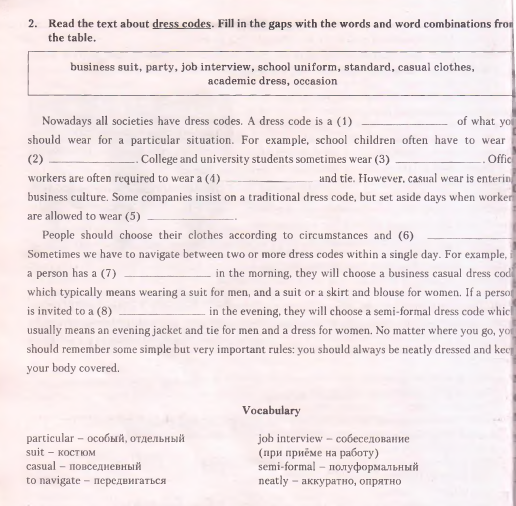 